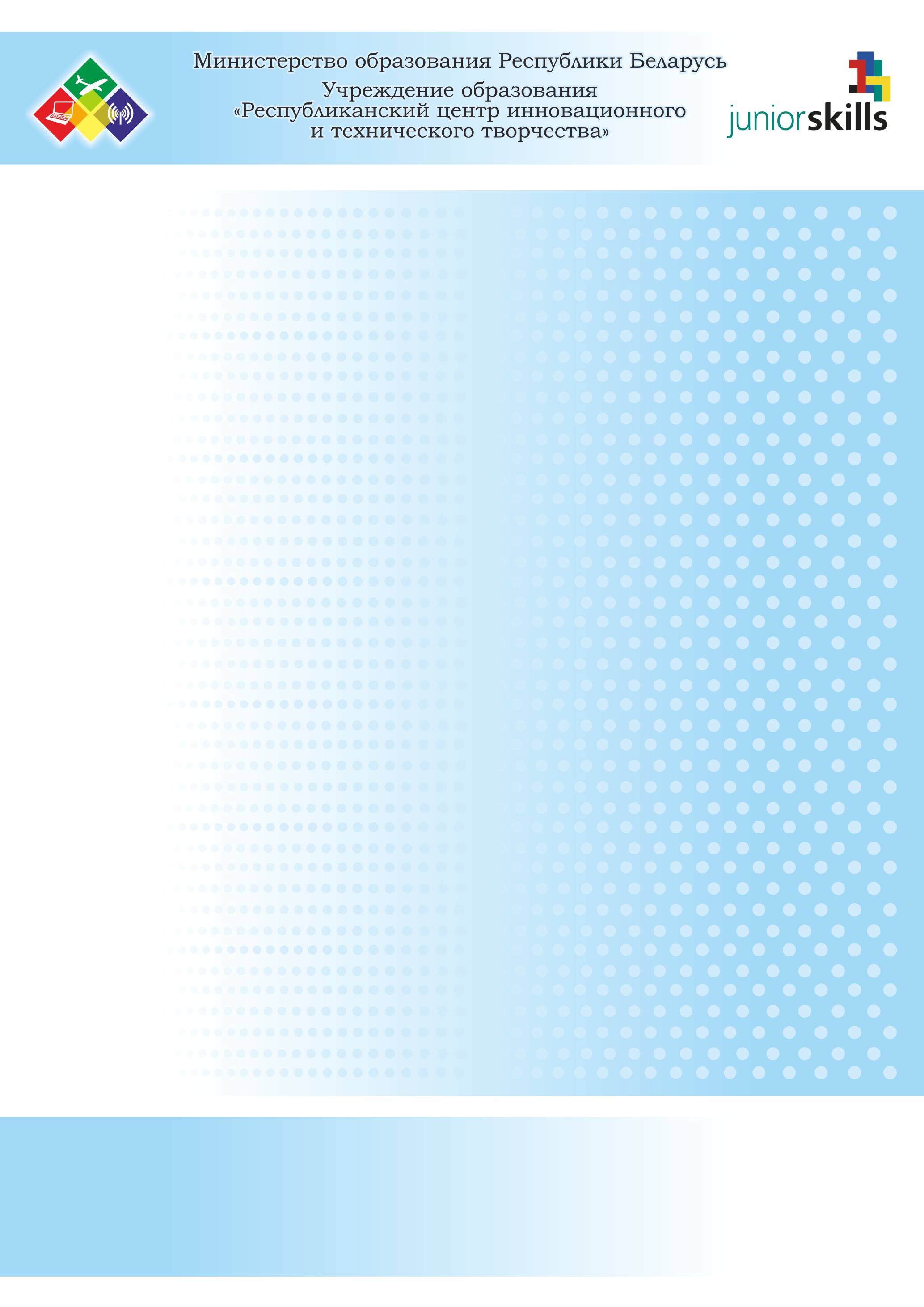 Конкурсное заданиеII Республиканского конкурса по основам профессиональной подготовки среди школьников«JuniorSkills Belarus»по компетенции«Дизайн и моделирование одежды»(возрастная группа 14 – 17 лет)Конкурсное задание по компетенции «ДИЗАЙН И МОДЕЛИРОВАНИЕ ОДЕЖДЫ»(возрастная группа 14 – 17 лет)ВВЕДЕНИЕДизайн и моделирование одежды – это компетенция, демонстрирующая навыки создания одежды. Технические навыки, связанные с данной компетенцией, включают в себя проектирование, разработку лекал, навыки раскроя и технологию изготовления готовой одежды.ОПИСАНИЕ ПРОЕКТА И ТЕСТОВОГО ЗАДАНИЯКонкурсное задание включает:зарисовку эскиза и технический рисунок модели швейного изделия (женского платья) с указанием схем обработки по предложенному варианту целевого рынка, а также согласно свойствам представленного образца ткани;  моделирование по предложенному эскизу методом наколки на манекене; раскрой материала по заданным лекалам и изготовление женского платья;  декорирование платья предложенным материалом, фурнитурой;презентацию изделия на манекене.В рамках конкурса участник использует материалы, промышленное оборудование, инструменты, приспособления, устройства и т.д. только в соответствии с заданием.Конкурсное задание выполняется командой, состоящей из двух человек (учащийся и тренер).Максимальное количество баллов за конкурсное задание – 
100 баллов.Тестовый проект состоит в том, что участнику конкурса необходимо изготовить швейное изделие «Женское платье» полуприлегающего силуэта без рукава длиной до линии колена с вырезом горловины «лодочка» без подкладки, притачной обтачкой по горловине и проймам, нагрудными вытачками, идущими от бокового шва, и вытачками по линии талии. Спинка у изделия должна быть с вытачками по линии талии, застежка – на тесьму-молнию в среднем шве спинки, низ оформляется в подгибку.ЭТАПЫ ВЫПОЛНЕНИЯ ЗАДАНИЯ После инструктажа по охране труда следует внимательно ознакомиться с предложенным заданием.Время на выполнение задания – 10 часов.  Этап 1. Выполнить эскиз и технический рисунок моделей платьев приталенного силуэта, переда и спинки на листе формата А3, расположенном горизонтально, черными чернилами с указанием двух и более технологических схем обработки для каждой предложенной модели, отдельных (наиболее сложных) узлов в соответствии со свойствами предложенного образца ткани и особенностями определенного целевого рынка: Pret-a-porter – одежда от модельера для массового производства (хорошее качество, средняя цена – 2 модели).Время выполнения данного этапа – 1 час.Общее количество баллов за выполнение эскиза и технического рисунка – 10 баллов.Этап 2. Необходимо на манекене создать модель платья по предложенному эскизу методом наколки, применяя макетную ткань. Изделие должно сниматься с манекена. При необходимости на манекен могут быть нанесены вспомогательные линии.Время выполнения данного этапа – 2 часа.Общее количество баллов за выполнение задания на данном этапе – 30 баллов.Этап 3. Необходимо изготовить платье без подкладки согласно своему эскизу (см. технический рисунок) с применением предложенных лекал платья.Во время выполнения задания необходимо:  выполнить раскладку лекал;раскроить материалы по лекалам;выполнить пошив платья.	Время выполнения данного этапа – 4 часа.Общее количество баллов за выполнение задания на данном этапе – 50 баллов.Этап 4. Из предложенных материалов, фурнитуры и др. необходимо                задекорировать платье, изготовленное на предыдущем этапе. Декор может располагаться в любом месте платья, но не должен быть пригодным для носки отдельно. Все края декора должны быть обработаны. Не допускается какое-либо изменение размера и конструктивного решения платья. Элементы могут пришиваться вручную или на машине.Время выполнения данного этапа – 3 часа.Общее количество баллов за выполнение задания на данном этапе – 10 баллов.Оборудование площадки соревнований:стол раскройный  размером 300х150х95 см (4 штуки, 1 стол на двоих участников);стул мягкий (7 штук);стул рабочий винтовой (7 штук);манекен портновский мягкий (7 штук);краеобметочные четырехниточные спецмашины (2 штуки);прямострочные стачивающие универсальные швейные машины 
(7 штук).Примечание. Материалы, оборудование и инструменты, которые в своем инструментальном ящике участник привозит самостоятельно (см. Приложение):инструменты для ручных работ;инструменты для декоративных работ;измерительные инструменты;вспомогательные материалы для выполнения работ.ОБЩИЕ ТРЕБОВАНИЯ ПО ОХРАНЕ ТРУДАУчастник должен знать и строго выполнять требования по охране труда во время проведения соревнований.  За грубые нарушения требований по охране труда, которые привели к порче оборудования, инструмента, травме или созданию аварийной ситуации, участник отстраняется от дальнейшего участия в соревнованиях.ОЦЕНКА ВЫПОЛНЕНИЯ ТЕСТОВОГО ЗАДАНИЯПри выполнении тестовых заданий оценивается:умение выполнить технический рисунок (эскиз) моделей одежды,   читать и создавать специализированные схемы и чертежи;знание процесса конструирования одежды путем макетирования (методом наколки на манекен);знание процесса создания лекал для разных изделий;знание принципов раскладки и раскроя ткани, способы обработки;точность при раскрое ткани для сведения к минимуму потерь и оптимизирования процесса;использование режущих ручных и электрических инструментов;знание машин и инструментов, используемых для шитья;знание технических характеристик промышленных машин швейного производства, чистка и уход за ними;  знание технологии обработки деталей и узлов одежды;использование различных типов строчки, отделки и приспособлений для их выполнения;использование лапок различного назначения для втачивания молнии, настрачивания тесьмы и т.д.;  знание свойств различных тканей и приемов их обработки;изготовление прототипа (макета) изделия для оптимизации использования ткани;умение раскроить детали точно в соответствии с инструкциями на лекалах;использование различных видов оборудования швейной промышленности (специализированных швейных машин, оверлоков, утюгов и прессов);  умение выбирать соответствующий инструмент или оборудование в зависимости от задачи;проведение предварительной настройки машины для соответствующей ткани;применение надлежащих и эффективных способов обработки узлов изделия;применение дублирующих, клеевых и прокладочных материалов;выполнение обработки бережно, чтобы ткани не были повреждены и оставались в хорошем состоянии;  умение соединять точно различные детали одежды на швейной машине;профессиональное и в соответствии с модой выполнение отделки одежды;осуществление отделки деталей одежды ручными способами;умелое применение специализированных швейных навыков и методов;грамотное и эффективное осуществление влажно-тепловой обработки;знание правил по охране труда.ПриложениеМатериалы, оборудование и инструментыПримечаниеТесьма для разметки манекенаПортновские булавки (коробка)Сантиметровая лентаЛинейки (2 штуки)> 50см и < 50смЛекало«сабля», «сапог», «улитка»Портновский мелокНожницы закройныеНожницы для бумагиПроутюжильникГрузики для прижима тканиИгла для шитья ручная длявывертыванияНапример, «Gamma» DW-001Иглы для шитья ручные (для ручных работ)«Gamma» № 5-10, № 302 блистерНитковдевательШилоРаспарывательНаперстокИголочницаНитки швейные п/э № 40,50КарандашН, НВ, В, 2ВЛастикЧерная гелевая ручка / КапиллярнаяручкаФломастер0,6 ммНабор маркеров (5 штук)Например, «Copic» 